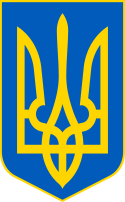 У К Р А Ї Н ААВАНГАРДІВСЬКА СЕЛИЩНА  РАДАОДЕСЬКОГО РАЙОНУ ОДЕСЬКОЇ ОБЛАСТІР І Ш Е Н Н Я    Розглянувши заяви гр. Прокопця В.А. про надання дозволу на розроблення проектів землеустрою щодо відведення земельної ділянки орієнтовною площею 0,0160 га в оренду для розміщення магазину  за адресою: Одеська область, Одеський район, смт Хлібодарське, вул. Грушевського, 1-А, та земельної ділянки орієнтовною площею 0,0060 га в оренду для розміщення кафе  за адресою: Одеська область, Одеський район, смт Хлібодарське,                   вул. Грушевського, 1-Б, на яких розташовані належні гр. Прокопцю В.А. об’єкти нерухомого майна, право власності на які зареєстровано в Державному реєстрі речових прав на нерухоме майно 03.11.2023 за № 52407224 та                          № 52407319, а також додані до заяви супровідні документи, враховуючи рекомендації Постійної комісії селищної ради з питань земельних відносин, природокористування, охорони пам’яток, історичного середовища та екологічної політики,  керуючись п. 34 ч. 1 ст.26 Закону України «Про місцеве самоврядування в Україні», ст.ст.12, 79ˡ, 116, 122, 124, 134, пп б) п. 2 ст. 198 Земельного кодексу України, Закону України «Про оренду землі», ст. 19, 50 Закону України «Про землеустрій», Законом України «Про затвердження Указу Президента України «Про продовження строку дії воєнного стану в Україні»» від 8.11.2023 № 3429-IX, Наказом Державної служби України з питань геодезії, картографії та кадастру № 141 від 09.06.2022 «Про відновлення функціонування Державного земельного кадастру», Авангардівська селищна рада вирішила:1. Надати громадянину України Прокопцю Вадиму Анатолійовичу дозвіл на розроблення проекту землеустрою щодо відведення в оренду земельної ділянки орієнтовною площею 0,0160 га з цільовим призначенням для будівництва та обслуговування будівель торгівлі (код КВЦПЗ 03.07), місце розташування якої: Одеська область, Одеський район, смт Хлібодарське, вул. Грушевського, 1-А.2. Надати громадянину України Прокопцю Вадиму Анатолійовичу дозвіл на розроблення проекту землеустрою щодо відведення в оренду земельної № 2704 -VІІІвід 15.03.2024ділянки орієнтовною площею 0,0060 га з цільовим призначенням для будівництва та обслуговування будівель торгівлі (код КВЦПЗ 03.07), місце розташування якої: Одеська область, Одеський район, смт Хлібодарське, вул. Грушевського, 1-Б.3. Громадянину Прокопцю В.А. та землевпорядній організації під час розробки документації із землеустрою погодити межі земельної ділянки з Авангардівською селищною радою, як із суміжним землевласником.У разі непогодження меж земельних ділянок та при порушенні цим прав Авангврдівської територіальної громади, Авангардівській селищній раді вжити передбачені чинним законодавством України заходи з відновлення порушених прав територіальної громади.4. Оплату за виконання робіт з розроблення документації із землеустрою здійснити за рахунок гр. Прокопця В.А.5. Контроль за виконанням рішення покласти на постійну комісію з питань земельних відносин, природокористування, охорони пам’яток, історичного середовища та екологічної політики.Селищний голова                                                               Сергій  ХРУСТОВСЬКИЙ№ 2704 -VІІІвід 15.03.2024Про надання гр. Прокопцю В.А. дозволу на розроблення проекту землеустрою щодо відведення в оренду земельної ділянки